N1        Les nombres de 0 à 10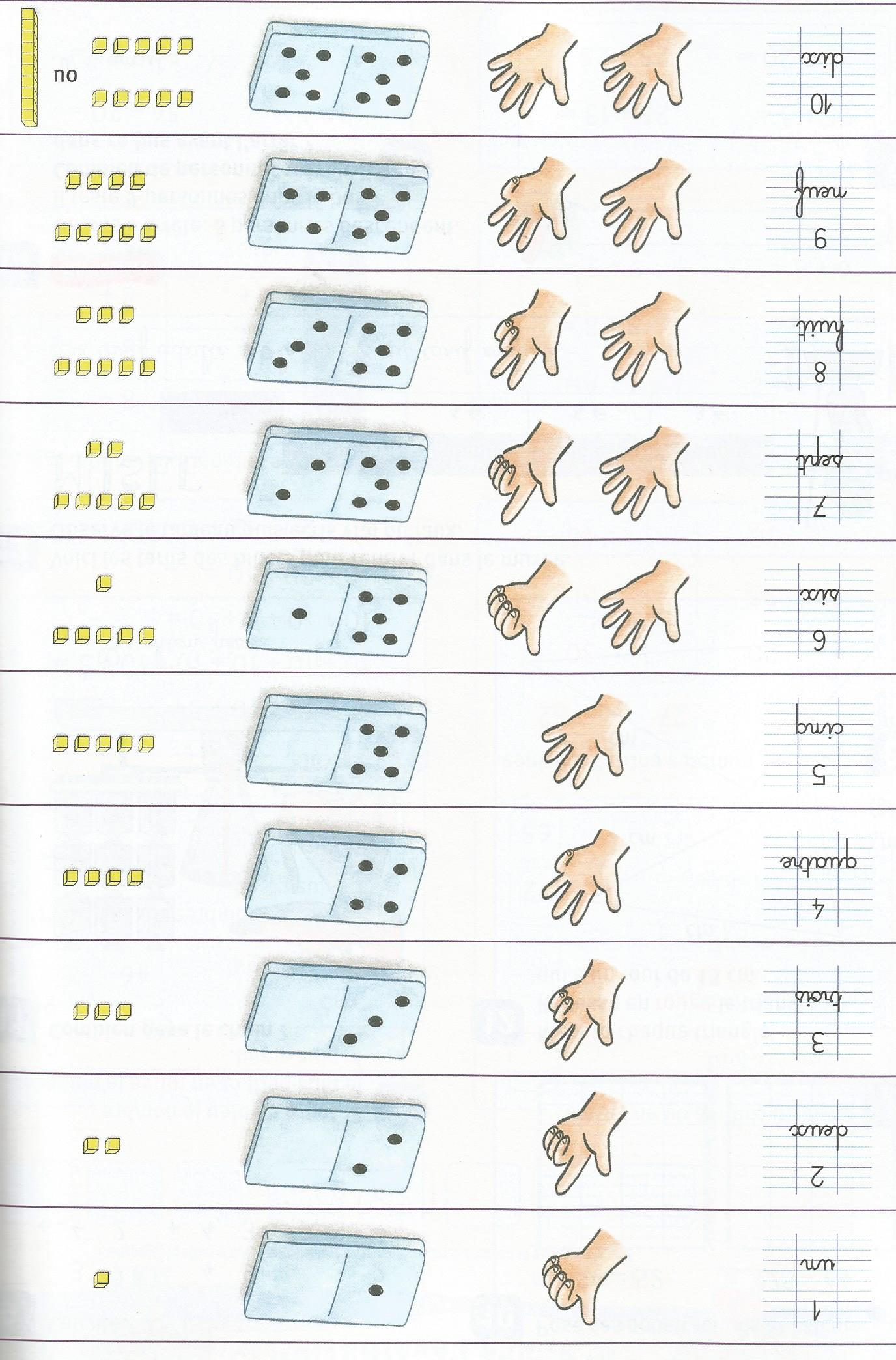 